ワークシート①「カメレオンはだれだ？～人物像に着目して読もう～」　　　　二年　　組　　号　名前（　　　　　　　　　　　　　　　）１　登場人物の人物像に迫ろう　４つの視点に着目して、人物の言動・様子を抜き出そう。ワークシート②「カメレオンはだれだ？～人物像に着目して読もう～」　　　　二年　　組　　号　名前（　　　　　　　　　　　　　　　）１　選んだ登場人物の人物像について考えを交流しよう。○友達の考えから２　作品に描かれている人物についてあなたの考えを書こう。　　　★条件に合っていたら○　　【条件】①文章中の言葉より、根拠を明確にして自分の考えを書く。 　・・・（　　　）　　　　　　②自分の体験と結び付けて書く。　　　　　　　　　　　   　・・・（　　　）　　〔評価規準〕　Ａ・・・①②ともに満たしている。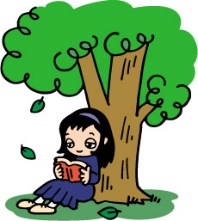 Ｂ・・・①のみ満たしている。　　　　　　Ｃ・・・②のみ満たしている。ワークシート③「カメレオンはだれだ？～人物像に着目して読もう～」　　　　二年　　組　　号　名前（　　　　　　　　　　　　　　）　１　あなたが　　　　　　　　　　　　　　　　　になったつもりで、自分の言動や様子について説明しよう。【条件】　　　⑴　ワークシート①に抜き出した「行動」「外見」「言葉」「他の人物の態度」の意味を、その人物になりきって説明する。　　　　　　　　　・・・（　　　）★条件に合っていたら○⑵　取り上げた人物が、実際に話すように書く。　・・・（　　　）２　自分自身に戻り、登場人物についてあなたの考えを書こう。（視点を変える前と後を比べよう）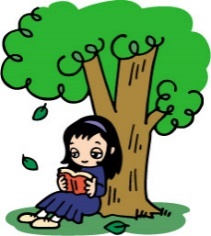 名前人物像根拠となる表現影響があった考え